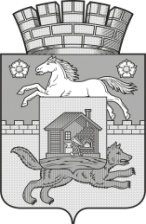 НОВОКУЗНЕЦКИЙ ГОРОДСКОЙ СОВЕТ НАРОДНЫХ ДЕПУТАТОВ РЕШЕНИЕО признании утратившими силу решений Новокузнецкого городского Совета народных депутатов, устанавливающих тарифы на услуги, предоставляемые Муниципальным предприятием коммунальных услуг города НовокузнецкаПринятоНовокузнецким городскимСоветом народных депутатов«___»___________2020 годаВ целях совершенствования правовой системы Новокузнецкого городского округа, руководствуясь статьями 28, 32 и 33 Устава Новокузнецкого городского округа, Новокузнецкий городской Совет народных депутатов РЕШИЛ:1. Признать утратившими силу: 1) решение Новокузнецкого городского Совета народных депутатов от 28.12.2012 №12/186 «Об установлении тарифов на услуги, предоставляемые Муниципальным предприятием коммунальных услуг города Новокузнецка»;2) решение Новокузнецкого городского Совета народных депутатов от 30.10.2013 №14/128 «О внесении изменения в решение Новокузнецкого городского Совета народных депутатов от 28.12.2012 №12/186 «Об установлении тарифов на услуги, предоставляемые Муниципальным предприятием коммунальных услуг города Новокузнецка»»;3) решение Новокузнецкого городского Совета народных депутатов от 27.11.2013 №15/165 «О внесении изменения в решение Новокузнецкого городского Совета народных депутатов от 28.12.2012 №12/186 «Об установлении тарифов на услуги, предоставляемые Муниципальным предприятием коммунальных услуг города Новокузнецка»»;4) решение Новокузнецкого городского Совета народных депутатов от 23.09.2014 №12/100 «О внесении изменений в решение Новокузнецкого городского Совета народных депутатов от 28.12.2012 №12/186 «Об установлении тарифов на услуги, предоставляемые Муниципальным предприятием коммунальных услуг города Новокузнецка»»;5) решение Новокузнецкого городского Совета народных депутатов от 01.06.2016 №7/70 «О внесении изменения в решение Новокузнецкого городского Совета народных депутатов от 28.12.2012 №12/186 «Об установлении тарифов на услуги, предоставляемые Муниципальным предприятием коммунальных услуг города Новокузнецка»».2. Настоящее решение вступает в силу со дня, следующего за днем его официального опубликования. 3. Контроль за исполнением настоящего решения возложить на администрацию города Новокузнецка и комитет Новокузнецкого городского Совета народных депутатов по бюджету, экономике и муниципальной собственности. Председатель Новокузнецкогогородского Совета народных депутатовО.А. МасюковГлава города НовокузнецкаС.Н. Кузнецовг. Новокузнецк«    »________________2020№______